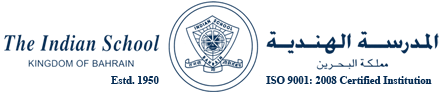 Tender ForPrinting of ISB Annual Magazine 2015-1610th March 2016 INSTRUCTIONS TO TENDERERSThe Tenderer is to read carefully the instructions set out below and no claim will be entertained on the grounds of failure to read or comply with these instructions or for any alleged misunderstanding of their importance.Delivery of Tenders-Tenders must be delivered in a properly sealed envelope and with no external inscription or mark of identification other than “TENDER FOR PRINTING OF ISB ANNUAL MAGAZINE 2015-16” and  the Closing date. on the top left hand corner of the envelope.The sealed envelope shall be deposited, in the tender box placed in 1st Floor, Executive Committee Room, Administration Block, Isa Town Campus, Indian School Bahrain, not later than 12 pm ,  10th March 2016Your quotation must be valid for 30 days from the closing date.Tenders delivered after the date and time stated above will not be considered.Please give few references of same kind of works already executed.Specifications – Pl find below the details required about the ISB MagazineCopies required : 13500No of Pages : 240Dimension : 29.5 an 21 cm GSM : As per the last year magazine ( sample available with office for verification)Type : glossyNumber of dummies for correction and approval: TWO both in colour.Services also Required  –Designing the entire magazine including the cover pages with inputs from the schoolplacement of photosphotos should be adjusted to be clearScanning and page layout of 3rd language articles.Typing of Arabic text and layoutDelivery of printed material to the school in the ISA and RIffa campusesSpecial Clause-ISB reserve the right to change quantity /or cancel any item.Date of Delivery –20th March 2016